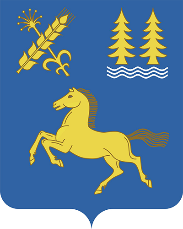                   КАРАР                                                                          ПОСТАНОВЛЕНИЕ                        26 октябрь 2021 й.                         №  266                                 26 октября 2021 г.         О признании утратившим силу постановления Администрации сельского поселения Месягутовский сельсовет муниципального района Дуванский район Республики Башкортостан от 31 января 2020 года № 22«О порядке взаимодействия при осуществлении контроля Администрации сельского поселения Месягутовский сельсовет муниципального района Дуванский район Республики Башкортостан с субъектами контроля, указанными в пункте 4 Правил осуществления контроля, предусмотренного частью 5 статьи 99 Федерального закона «О контрактной системе в сфере закупок товаров, работ, услуг для обеспечения государственных и муниципальных нужд», утвержденных Постановлением Правительства Российской Федерации от 12 декабря 2015 года № 1367»В соответствии с частью 6 статьи 99 Федерального закона № 44-ФЗ «О контрактной системе в сфере закупок товаров, работ, услуг для обеспечения государственных и муниципальных нужд», Постановлением Правительства Российской Федерации от 6 августа 2020 года № 1193 «О порядке осуществления контроля, предусмотренного частями 5 и 5.1 статьи 99 Федерального закона «О контрактной системе в сфере закупок товаров, работ, услуг для обеспечения государственных и муниципальных нужд», и об изменении и признании утратившими силу некоторых актов Правительства Российской Федерации", руководствуясь Уставом сельского поселения Месягутовский сельсовет муниципального района Дуванский район Республики Башкортостан, п о с т а н о в л я ю:1. Признать утратившими силу постановление Администрации сельского поселения Месягутовский сельсовет муниципального района Дуванский район  Республики Башкортостан от 31 января 2020 года № 22 «О порядке взаимодействия при осуществлении контроля Администрации сельского поселения Месягутовский сельсовет муниципального района Дуванский район Республики Башкортостан с субъектами контроля, указанными в пункте 4 Правил осуществления контроля, предусмотренного частью 5 статьи 99 Федерального закона «О контрактной системе в сфере закупок товаров, работ, услуг для обеспечения государственных и муниципальных нужд», утвержденных Постановлением Правительства Российской Федерации от 12 декабря 2015 года № 1367».2. Контроль за исполнением настоящего постановления оставляю за собой..Глава сельского поселения                                                                             А.В. Ширяев  